Mensagem para o mundo.Exercício individualTempo IndeterminadoObjetivo: Trabalhar o exercício da afetividade e empatia.Descrição: Faça um cartaz com uma frase, expressando o que você deseja para o mundo. Depois tire uma foto e envie para o professor.Este material será usado para a confecção de encerramento.Este cartaz deve ser colorido conforme a sua imaginação, use e abuse da sua criatividade.Exemplo: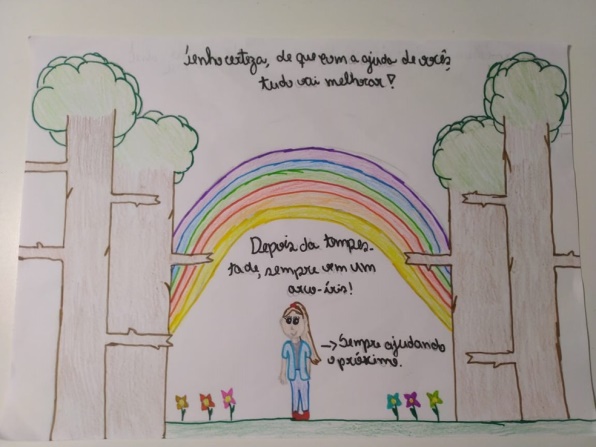 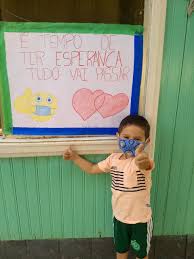 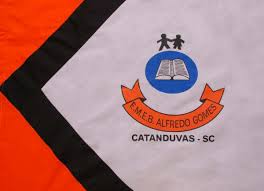 ESCOLA MUNICIPAL DE EDUCAÇÃO BÁSICA ALFREDO GOMES.DIRETORA: IVÂNIA NORA.ASSESSORA PEDAGÓGICA: SIMONE ANDRÉA CARL.ASSESSORA TÉCNICA ADM.: TANIA N. DE ÁVILA.PROFESSOR: Wlademir José Maciel VieiraDISCIPLINA: Arte,  teatro e dançaCATANDUVAS – SCANO 2020  - TURMA 